РЕШЕНИЕот 20.07.2023г.                                                                                                                     № 120                                                                                                 с. ЗелёноеО погребении и похоронном деле в муниципальном образовании Опытненский сельсоветВ соответствии с Федеральным законом от 06.10.2003 №131-ФЗ «Об общих принципах организации местного самоуправления в Российской Федерации», Федеральным законом от 12.01.1996 №8-ФЗ «О погребении и похоронном деле», Уставом Опытненского сельсовета Совет депутатов Опытненского сельсоветаРЕШИЛ:Принять Положение о погребении и похоронном деле в муниципальном образовании Опытненский сельсовет. (Приложение).Настоящее Решение вступает в силу с 01.10.2023г.Довести настоящее решение до ритуальных служб, осуществляющих свою деятельность на территории Республики Хакасия.Направить настоящее решение для подписания Главе Опытненского сельсовета и размещения на официальном сайте администрации Опытненского сельсовета.Глава Опытненского сельсоветаУсть–Абаканского районаРеспублики Хакасия            		                                                       В.А. ЛевенокПриложение к решению Совета депутатов Опытненского сельсовета                                                                                                   от 20.07.2023г. №120                                                 ПОЛОЖЕНИЕ О ПОГРЕБЕНИИ И ПОХОРОННОМ ДЕЛЕ В МУНИЦИПАЛЬНОМ ОБРАЗОВАНИИ ОПЫТНЕНСКИЙ СЕЛЬСОВЕТОбщие положенияПоложение о погребении и похоронном деле в муниципальном образовании Опытненский сельсовет (далее по тексту - Положение) разработано на основании Федерального закона от 06.10.2003 №131-ФЗ «Об общих принципах организации местного самоуправления в Российской Федерации», Федерального закона от 12.01.1996 №8-ФЗ «О погребении и похоронном деле», постановлением Главного государственного санитарного врача Российской Федерации от 28.01.2021 № 3 «Об утверждении СанПиН 2.1.3684-21 «Санитарно-эпидемиологические требования к содержанию территорий городских и сельских поселений, к водным объектам, питьевой воде и питьевому водоснабжению, атмосферному воздуху, почвам жилым помещениям, эксплуатации производственных, общественных помещений, организации и проведению санитарно-эпидемиологических (профилактических мероприятий»»,  Устава муниципального образования Опытненский сельсовет и регулирует порядок организации погребения умерших и похоронного дела на территории муниципального образования Опытненский сельсовет.Кладбище муниципального образования Опытненский сельсовет (далее - кладбище) предназначено для погребения умерших граждан, постоянно проживавших на территории муниципального образования Опытненский сельсовет. Устройство кладбища осуществляется в соответствии с утвержденным администрацией Опытненского сельсовета проектом кладбища.Захоронение умерших граждан, проживавших, но не зарегистрированных на момент смерти на территории Опытненского сельсовета, разрешается только в родственное захоронение при наличии места. Запретить выдачу разрешений на захоронение для жителей других территорий (в том числе п. Расцвет, п. Тепличный).Основные понятия и определения, используемые в настоящем ПоложенииВ настоящем Положении используются следующие понятия:2.1.1 одиночные захоронения - места захоронения, представляемые на территории кладбищ для погребения умерших (погибших) (далее - умершие), не имеющих супруга, близких родственников, иных родственников либо законного представителя умершего, а также умерших, личность которых не установлена органами внутренних дел;родственные захоронения - места захоронения, предоставляемые на безвозмездной основе на территории кладбищ, для погребения умершего таким образом, чтобы гарантировать погребение на этом же земельном участке умершего супруга или близкого родственника;семейные (родовые) захоронения - места захоронения, созданные гражданами для погребения умерших супруга, близких родственников, иных родственников;воинские захоронения - места захоронения, предоставляемые на безвозмездной основе, на воинском участке кладбища для погребения лиц, круг которых определен законодательством Российской Федерации;гарантированный	перечень услуг по погребению - минимальный перечень услуг, оказываемый специализированной службой по вопросам похоронного дела на безвозмездной основе в целях обеспечения государственных гарантий при погребении;зона захоронения - основная функциональная часть территории кладбища, где осуществляется погребение, в том числе захоронение урн с прахом;места захоронения - земельные участки, предоставляемые в зоне захоронения кладбища для погребения в порядке, установленном настоящим Положением;2.1.7.      могила - углубление в земле для захоронения гроба или урн с прахом;2.1.8. надмогильные сооружения (надгробия) - памятные сооружения, устанавливаемые на местах захоронения;специализированная служба по вопросам похоронного дела - организация, в целях оказания гарантированного перечня услуг по погребению на безвозмездной основе;кладбища,	закрытые для свободного захоронения - кладбища, в зоне захоронения которых отсутствуют свободные земельные участки для предоставления мест захоронения; под захоронение - погребение умершего на предоставленном в установленном порядке месте захоронения, на котором ранее были произведены захоронения умерших родственников;волеизъявление лица о достойном отношении к его телу после смерти (далее - волеизъявление умершего) - пожелание, выраженное в устной форме в присутствии свидетелей или в письменной форме:о согласии или несогласии быть подвергнутым патолого-анатомическому вскрытию;о согласии или несогласии на изъятие органов и (или) тканей из его тела;быть погребенным на том или ином месте, по тем или иным обычаям или традициям, рядом с тем или иными ранее умершими;быть подвергнутым кремации;о доверии исполнить свое волеизъявление тому или иному лицу.Кладбищенский период - время разложения и минерализации тела умершего с момента предыдущего захоронения с учетом состава грунта, гидрогеологических и климатических условий мест захоронения.Гарантии осуществления погребенияДействия по достойному отношению к телу умершего должны осуществляться в полном соответствии с волеизъявлением умершего, если не возникли обстоятельства, при которых исполнение волеизъявления умершего невозможно, либо иное не установлено законодательством Российской Федерации.В случае отсутствия волеизъявления умершего право на разрешение действий с телом умершего имеют супруг, близкие родственники (дети, родители, усыновленные, усыновители, родные братья, родные сестры, внуки, бабушка, дедушка), иные родственники либо законный представитель умершего, а при отсутствии таковых иные лица, взявшие на себя обязанность осуществлять погребение умершего.Супругу, близким родственникам, иным родственникам, законному представителю умершего или иному лицу, взявшему на себя обязанность осуществить погребение умершего, оказывается гарантированный перечень услуг по погребению:Оформление свидетельства о смерти, справки о смерти, выдаваемых органами записи актов гражданского состояния (далее - органы ЗАГС).Предоставление и доставку в один адрес гроба и других предметов, необходимых для погребения, включая погрузо-разгрузочные работы;Перевозку тела (останков) умершего на автокатафалке от места нахождения тела (останков) до кладбища (до крематория), включая перемещение до места захоронения (места кремации);Погребение (кремация с последующей выдачей урны с прахом):копку могилы для погребения и оказание комплекса услуг по погребению (в том числе захоронению урны с прахом);предоставление и установку похоронного ритуального регистрационного знака с надписью (фамилия, имя, отчество умершего; даты его рождения и смерти, регистрационный номер захоронения).Гарантированный перечень услуг по погребению умерших, не имеющих супруга, близких родственников, иных родственников либо законного представителя умершего или при невозможности осуществить ими погребение, а также при отсутствии иных лиц, взявших на себя обязанность осуществить погребение умерших, личность которых не установлена, включает:оформление документов, необходимых для погребения;облачение тела;предоставление гроба и доставка гроба;перевозку умершего на кладбище;погребение:копку могилы для погребения;оказание комплекса услуг по погребению (в том числе захоронение урны с прахом);установку похоронного ритуального регистрационного знака.Оплата стоимости услуг, предоставляемых сверх гарантированного перечня услуг по погребению, производится за счет средств супруга, близких родственников, иных родственников, законного представителя умершего или иного лица, взявшего на себя обязанность осуществлять погребение умершего.КладбищаНа территории кладбищ запрещена предпринимательская деятельность, за исключением: копки могил, в местах указанных Уполномоченным органом, захоронений и установки надмогильных сооружений.Торговля на прилегающей к кладбищу территории запрещена.4.3      Решение о создании кладбищ и закрытии кладбищ для свободного захоронения принимается администрацией Опытненского сельсовета в соответствии с требованиями действующего законодательства Российской Федерации.Места захороненийМеста захоронения подразделяются на следующие виды: одиночные, родственные, семейные (родовые), почетные, воинские.Функция Уполномоченного органа по ведению учета всех захоронений, произведенных на территории кладбища с. Зеленое Опытненского сельсовета, а также по проведению их инвентаризации не реже одного раза в три года, реализует специализированная служба по вопросам похоронного дела.Порядок проведения инвентаризации мест захоронений на кладбище в с. Зеленое Опытненского сельсовета с соблюдением требований законодательства Российской Федерации.На местах захоронения подзахоронение в родственную могилу разрешается не ранее чем через 20 лет. Подзахоронение урны с прахом в родственную могилу разрешается независимо от времени предыдущего захоронения.Места захоронения предоставляются в соответствии с установленной планировкой кладбища. Запрещается самовольное занятие земельных участков и их использование для устройства могил как непосредственно при осуществлении погребения умершего, так и под будущие захоронения.Не допускается устройство захоронений с нарушением установленной планировки кладбища, в том числе между местами захоронений, на обочинах дорог и в границах санитарно-защитной зоны.Размеры погребений:Ширина разрывов между местами захоронения не должна быть менее 0,5 метра.Глубина захоронения: от 1,5 до 2 м.Выдача двух и более удостоверений о захоронении на одно место захоронения, а также на отдельные могилы в границах одного места захоронения не допускается.Одиночные захороненияМесто для одиночного захоронения предоставляется Уполномоченным органом на безвозмездной основе в день регистрации заявления специализированной службы по вопросам похоронного дела о предоставлении места для одиночного захоронения в Уполномоченном органе.Регистрация заявления производится не позднее рабочего дня, следующего за днем подачи заявления.Заявление о предоставлении места для одиночного захоронения представляется в Уполномоченный орган или многофункциональный центр предоставлениягосударственных и муниципальных услуг (далее - МФЦ), либо направляется в Уполномоченный орган в электронной форме посредством государственной информационной системы «Портал государственных и муниципальных услуг (функций) (далее - РПГУ).К заявлению о предоставлении места для одиночного захоронения прилагаются следующие документы:оформленная в соответствии с законодательством Российской Федерации доверенность, подтверждающая полномочия представителя специализированной службы по вопросам похоронного дела на совершение действий, связанных с предоставлением места для одиночного захоронения;копия свидетельства о смерти (с представлением подлинника для сверки);копия документа, подтверждающего согласие органов внутренних дел на погребение умершего (с представлением подлинника для сверки) в случае погребения умершего, личность которого не установлена в сроки, определенные законодательством Российской Федерации.6.2        Решение Уполномоченного органа о предоставлении места для одиночного захоронения или об отказе в предоставлении места для одиночного захоронения с указанием причин отказа выдается специализированной службе по вопросам похоронного дела способом, указанным в заявлении о предоставлении места для одиночного захоронения.Решение о предоставлении места для одиночного захоронения выдается на бумажном носителе или в форме электронного документа, подписанного электронной подписью должностного лица Уполномоченного органа.Основанием для отказа в предоставлении места для одиночного захоронения являются:истребуемое кладбище закрыто для свободного захоронения;непредоставление подлинников документов, предусмотренных пунктом 7.1 настоящего раздела, в том числе направленных ранее в электронном виде посредством РПГУ;Родственные захороненияМесто для родственного захоронения предоставляется Уполномоченным органом на безвозмездной основе в день регистрации заявления лица, взявшего на себя обязанность осуществить погребение умершего, или его представителя о предоставлении места для родственного захоронения в Уполномоченном органе.Регистрация заявления производится не позднее рабочего дня, следующего за днем подачи заявления.Заявление о предоставлении места для родственного захоронения представляется в Уполномоченный орган или МФЦ, либо направляется в Уполномоченный орган в электронной форме посредством РПГУ.К заявлению о предоставлении места для родственного захоронения прилагаются следующие документы:копия паспорта или иного документа, удостоверяющего личность лица, взявшего на себя обязанность осуществить погребение умершего (с представлением подлинника для сверки);оформленная в соответствии с законодательством Российской Федерации доверенность на совершение действий, связанных с предоставлением места для родственного захоронения и выдачей удостоверения о родственном захоронении, в случае если заявителем является представитель лица, взявшего на себя обязанность осуществить погребение умершего, а также копия паспорта или иного документа, удостоверяющего личность данного представителя (с представлением подлинника для сверки);копия свидетельства о смерти (с представлением подлинника для сверки);копия справки о кремации (с представлением подлинника для сверки) в случае захоронения урны с прахом после кремации.Решение Уполномоченного органа о предоставлении места для родственного захоронения или об отказе в предоставлении места для родственного захоронения с указанием причин отказа выдается лицу, взявшему на себя обязанность осуществить погребение умершего, или его представителю способом, указанным в заявлении о предоставлении места для родственного захоронения.Решение о предоставлении места для родственного захоронения выдается на бумажном носителе или в форме электронного документа, подписанного электронной подписью должностного лица Уполномоченного органа.Удостоверение о родственном захоронении оформляется и выдается лицу, взявшему на себя обязанность осуществить погребение умершего, или его представителю Уполномоченным органом на основании принятого им решения о предоставлении места для родственного захоронения после осуществления захоронения, но не позднее одного рабочего дня, следующего за днем захоронения.Отметка о дате и месте захоронения указывается должностным лицом Уполномоченного органа в заявлении о предоставлении места для родственного захоронения.Лицу, на которое зарегистрировано родственное захоронение, предоставляется право быть в дальнейшем погребенным после смерти на территории родственного захоронения, а также разрешать производить погребение на данном месте родственного захоронения родственников или близких умершего.Погребение рядом с ранее умершим осуществляется при наличии свободного участка земли в родственном захоронении при согласии ответственного за данное захоронение лица.Семейные (родовые) захороненияОбщественные кладбища, на которых могут создаваться семейные (родовые) захоронения, должны соответствовать санитарным правилам, экологическим и иным требованиям, установленным законодательством Российской Федерации.Места для создания семейных (родовых) захоронений предоставляются под настоящие и будущие захоронения Уполномоченным органом.Порядок предоставления гражданам мест для создания семейных (родовых) захоронений устанавливается постановлением главы Опытненского сельсоветаОснованием для отказа в предоставлении места для родственного захоронения является:истребуемое кладбище закрыто для свободного захоронения или полностью закрыто для захоронений;непредоставление подлинников документов, предусмотренных пунктом 8.1 настоящего раздела, направленных ранее в электронном виде посредством РПГУ;наличие в представленных документах неполной, искаженной или недостоверной информации.Почетные захороненияМесто для почетного захоронения предоставляется Уполномоченным органом на безвозмездной основе в день регистрации заявления лица, взявшего на себя обязанность осуществить погребение умершего, или его представителя о предоставлении места для почетного захоронения в Уполномоченном органе.Регистрация заявления производится не позднее рабочего дня, следующего за днем подачи заявления.Заявление о предоставлении места для почетного захоронения представляется в Уполномоченный орган или МФЦ либо направляется в Уполномоченный орган в электронной форме посредством РПГУ.К заявлению о предоставлении места для почетного захоронения прилагаются следующие документы:копия паспорта или иного документа, удостоверяющего личность лица, взявшего на себя обязанность осуществить погребение умершего (с представлением подлинника для сверки);оформленная в соответствии с законодательством Российской Федерации доверенность на совершение действий, связанных с предоставлением места для почетного захоронения и выдачей удостоверения о почетном захоронении, в случае если заявителем является представитель лица, взявшего на себя обязанность осуществить погребение умершего, а также копия паспорта или иного документа, удостоверяющего личность данного представителя (с представлением подлинника для сверки);документы, подтверждающие соответствующие заслуги умершего перед Российской Федерацией;копия свидетельства о смерти (с представлением подлинника для сверки);копия справки о кремации (с представлением подлинника для сверки) в случае захоронения урны с прахом после кремации. Решение Уполномоченного органа о предоставлении места для почетного захоронения или об отказе в предоставлении места для почетного захоронения с указанием причин отказа выдается лицу, взявшему на себя обязанность осуществить погребение умершего, или его представителю способом, указанным в заявлении о предоставлении места для почетного захоронения.Решение о предоставлении места для почетного захоронения выдается на бумажном носителе или в форме электронного документа, подписанного электронной подписью должностного лица Уполномоченного органа.Основанием для отказа в предоставлении места для почетного захоронения является:истребуемое кладбище закрыто для свободного захоронения или полностью закрыто для захоронений;непредоставление подлинников документов, направленных ранее в электронном виде посредством РПГУ;наличие в представленных документах неполной, искаженной или недостоверной информации. Удостоверение о почетном захоронении оформляется и выдается лицу, взявшему на себя обязанность осуществить погребение умершего, или его представителю Уполномоченным органом на основании принятого им решения о предоставлении места для почетного захоронения после захоронения, но не позднее одного рабочего дня, следующего за днем захоронения.Отметка о дате и месте захоронения указывается должностным лицом Уполномоченного органа в заявлении о предоставлении места для почетного захоронения.На местах почетных захоронений создание родственных и семейных (родовых) захоронении не допускаются.На местах почетных захоронений допускается подзахоронение супруги (супруга), имеющей(его) заслуги перед Российской Федерацией.Воинские захороненияМесто для воинского захоронения на военном мемориальном кладбище или воинском участке общественного кладбища, находящихся в ведении органа местного самоуправления, предоставляется Уполномоченным органом на безвозмездной основе в день регистрации заявления лица, взявшего на себя обязанность осуществить погребение умершего, или его представителя о предоставлении места для воинского захоронения в Уполномоченном органе.Регистрация заявления производится не позднее рабочего дня, следующего за днем подачи заявления.Заявление о предоставлении места для воинского захоронения представляется в Уполномоченный орган или МФЦ, либо направляется в Уполномоченный орган в электронной форме посредством РПГУ.К заявлению о предоставлении места для воинского захоронения прилагаются следующие документы:копия паспорта или иного документа, удостоверяющего личность лица, взявшего на себя обязанность осуществить погребение умершего (с представлением подлинника для сверки);оформленная в соответствии с законодательством Российской Федерации доверенность на совершение действий, связанных с предоставлением места для воинского захоронения и выдачей удостоверения о воинском захоронении, в случае если заявителем является представитель лица, взявшего на себя обязанность осуществить погребение умершего, а также копия паспорта или иного документа, удостоверяющего личность данного представителя (с представлением подлинника для сверки);копия свидетельства о смерти (с представлением подлинника для сверки);копия справки о кремации (с представлением подлинника для сверки) в случае захоронения урны с прахом после кремации;копии документов, подтверждающих, что умерший относится к категории лиц, которые могут быть погребены на военном мемориальном кладбище или воинском участке общественного кладбища (с приложением подлинников для сверки).Решение Уполномоченного органа о предоставлении места для воинского захоронения или об отказе в предоставлении места для воинского захоронения с указанием причин отказа выдается лицу, взявшему на себя обязанность осуществить погребение умершего, или его представителю способом, указанным в заявлении о предоставлении места для воинского захоронения.Решение о предоставлении места для воинского захоронения выдается на бумажном носителе или в форме электронного документа, подписанного электронной подписью должностного лица Уполномоченного органа.Основанием для отказа в предоставлении места для воинского захоронения является:истребуемое кладбище закрыто для свободного захоронения или полностью закрыто для захоронений;непредоставление подлинников документов, направленных ранее в электронном виде посредством РПГУ;наличие в представленных документах неполной, искаженной или недостоверной информации.Удостоверение о воинском захоронении оформляется и выдается лицу, взявшему на себя обязанность осуществить погребение умершего, или его представителю Уполномоченным органом на основании принятого им решения о предоставлении места для воинского захоронения после захоронения, но не позднее одного рабочего дня, следующего за днем захоронения.Отметка о дате и месте захоронения указывается должностным лицом Уполномоченного органа в заявлении о предоставлении места для воинского захоронения.ПодзахоронениеРазрешение на подзахоронение на месте родственных, семейных (родовых), воинских, почетных захоронений на кладбищах, находящихся в ведении администрации Опытненского сельсовета, выдается на безвозмездной основе Уполномоченным органом.Заявление о выдаче разрешения на подзахоронение представляется в Уполномоченный орган или МФЦ либо направляется в Уполномоченный орган в электронной форме посредством РПГУ.К заявлению о выдаче разрешения на подзахоронение прилагаются следующие документы:удостоверение о захоронении;копия паспорта или документа, удостоверяющего личность заявителя, на имя которого зарегистрировано место захоронения, либо копия свидетельства о смерти лица, на имя которого зарегистрировано данное место захоронения, в случае его смерти (с представлением подлинника для сверки);оформленная в соответствии с законодательством Российской Федерации доверенность лица, на которое зарегистрировано захоронение, на совершение действий по получению разрешения на подзахоронение, в случае, если заявителем является представитель лица, на которое зарегистрировано захоронение, а также копия паспорта или иного документа, удостоверяющего личность данного представителя (с представлением подлинника для сверки);копия свидетельства о смерти (с представлением подлинника для сверки);копия справки о кремации (с представлением подлинника для сверки) при захоронении урны с прахом после кремации;копии документов, подтверждающих родственную связь с лицом, на имя которого зарегистрировано место захоронения, либо с захороненным на соответствующем месте захоронения (с представлением подлинников для сверки).Регистрация заявления производится не позднее рабочего дня, следующего за днем подачи заявления.Решение Уполномоченного органа о выдаче разрешения на подзахоронение или об отказе в выдаче разрешения на подзахоронение с указанием причин отказа выдается лицу, взявшему на себя обязанность осуществить погребение умершего, или его представителю способом, указанным в заявлении о выдаче разрешения на подзахоронение.Решение о выдаче разрешения на подзахоронение выдается на бумажном носителе или в форме электронного документа, подписанного электронной подписью должностного лица Уполномоченного органа.Основанием для отказа в выдаче разрешения на подзахоронение является:отсутствие на истребуемом месте захоронения (родственном, семейном (родовом), воинском, почетном) свободного места для подзахоронения гробом исходя из размера одиночного захоронения, установленного органами местного самоуправления;не истек кладбищенский период, за исключением подзахоронения урны с прахом в могилу (при подзахоронении гробом на гроб);непредоставление подлинников документов, предусмотренных  настоящего раздела, направленных ранее в электронном виде посредством РПГУ;наличие в представленных документах неполной, искаженной или недостоверной информации.Регистрация (перерегистрация) захороненийКаждое захоронение, произведенное на территории Опытненского сельсовета, регистрируется Уполномоченным органом в книге регистрации захоронений (захоронений урн с прахом). Запись о регистрации захоронения вносится в удостоверение о захоронении после захоронения, но не позднее одного рабочего дня, следующего за днем захоронения.Взимание платы за регистрацию захоронений в книге регистрации захоронений (захоронений урн с прахом) и выдачу удостоверений о захоронениях не производится.Книги регистрации захоронений (захоронений урн с прахом) являются документами строгой отчетности и относятся к делам с постоянным сроком хранения.Указанные книги после заполнения передаются на постоянное хранение Уполномоченным органом в архивный отдел администрации Опытненского сельсовета (хранятся на месте).Перерегистрация мест захоронений носит заявительный характер и осуществляется Уполномоченным органом в день обращения лица, на имя которого зарегистрировано место захоронения, и лица, на имя которого перерегистрируется место захоронения, с указанием причин перерегистрации.Регистрация заявления производится не позднее рабочего дня, следующего за днем подачи заявления.Заявление о перерегистрации места захоронения заполняется лицами, указанными в абзаце первом настоящего пункта, и представляется в Уполномоченный орган или МФЦ, либо направляется в Уполномоченный орган в электронной форме посредством РПГУ.К заявлению о перерегистрации места захоронения прилагаются:удостоверение о соответствующем захоронении;копия паспорта или иного документа, удостоверяющего личность лица, на имя которого зарегистрировано место захоронения (с представлением подлинника для сверки);копия паспорта или иного документа, удостоверяющего личность лица, на имя которого осуществляется перерегистрация места захоронения (с представлением подлинника для сверки);оформленная в соответствии с законодательством Российской Федерации доверенность на совершение действий по перерегистрации места захоронения, копия паспорта представителя (с представлением подлинника для сверки), в случае если заявителем является представитель лица, на имя которого зарегистрировано место захоронения, либо представитель лица, на имя которого осуществляется перерегистрация места захоронения;копии документов, подтверждающих родственную связь лица, на имя которого перерегистрируется место захоронения, с лицом, на имя которого зарегистрировано место захоронения либо с захороненным на соответствующем месте захоронения (с представлением подлинника для сверки), если производится перерегистрация родственных и семейных (родовых) захоронений.В случае отсутствия у заявителей копий указанных документов их изготовление обеспечивается работниками Уполномоченного органа.Плата за перерегистрацию мест захоронений не взимается.Основанием для отказа в перерегистрации мест захоронений является:непредоставление подлинников документов, направленных ранее в электронном виде посредством РПГУ;наличие в представленных документах неполной, искаженной или недостоверной информации.При перерегистрации мест захоронений Уполномоченным органом дела вносятся соответствующие изменения в книгу регистрации захоронений (захоронений урн с прахом).Лицу, на которое перерегистрировано место захоронения, выдается удостоверение о захоронении.Взимание платы за внесение изменений в книгу регистрации захоронений (захоронений урн с прахом) и выдачу удостоверения о захоронении не производится.Информация о перерегистрации семейных (родовых) захоронений вносится Уполномоченным органом в реестр семейных (родовых) захоронений в течение трех рабочих дней со дня проведения перерегистрации.Перерегистрация семейного (родового) захоронения на лицо, не являющееся супругом, близким родственником, иным родственником по отношению к лицу, на которое зарегистрировано семейное (родовое) захоронение, либо по отношению к захороненному на данном семейном (родовом) захоронении, не допускается.                  13  Регистрация надмогильных сооружений (надгробий). Ограждение мест захоронений Регистрация установки и замены каждого надмогильного сооружения (надгробия) осуществляется Уполномоченным органом, о чем делается соответствующая запись в книге регистрации надмогильных сооружений (надгробий) . Регистрация установки или замены надмогильных сооружений (надгробий) производится в день представления лицом, на имя которого зарегистрировано место захоронения, или его представителем следующих документов:заявления о регистрации установки или замены надмогильного сооружения (надгробия);копии паспорта или иного документа, удостоверяющего личность заявителя, на имя которого зарегистрировано место захоронения (с представлением подлинника для сверки);оформленной в соответствии с законодательством Российской Федерации доверенности на совершение действий, связанных с регистрацией установки или замены надмогильного сооружения (надгробия), в случае если заявителем является представитель лица, на имя которого зарегистрировано место захоронения, а также копии паспорта или иного документа, удостоверяющего личность данного представителя (с представлением подлинника для сверки);удостоверения о захоронении;документа об изготовлении (приобретении) надмогильного сооружения (надгробия).Регистрация заявления производится не позднее рабочего дня, следующего за днем подачи заявления в Уполномоченный орган. Основанием для отказа в регистрации установки или замены надмогильных сооружений (надгробий) является:непредоставление подлинников документов, направленных ранее в электронном виде посредством РПГУ;наличие в представленных документах неполной, искаженной или недостоверной информации. Взимание платы за регистрацию установки и замены надмогильных сооружений (надгробий) в книге регистрации надмогильных сооружений (надгробий) и внесение соответствующей записи в удостоверение о захоронениях не производится. Книги регистрации надмогильных сооружений (надгробий) являются документами строгой отчетности и подлежат постоянному хранению в Уполномоченном органе. Выдача разрешения на установку или замену надмогильных сооружений (надгробий), ограждений мест захоронений осуществляется на безвозмездной основе Уполномоченным органом в день предоставления лицом, на имя которого зарегистрировано место захоронения, или его представителем следующих документов:заявления об установке или замене ограждения места захоронения;копии паспорта или иного документа, удостоверяющего личность заявителя, на имя которого зарегистрировано место захоронения (с представлением подлинника для сверки);оформленной в соответствии с законодательством Российской Федерации доверенности на совершение действий, связанных с установкой или заменой ограждения места захоронения, в случае если заявителем является представитель лица, на имя которого зарегистрировано место захоронения, а также копии паспорта или иного документа, удостоверяющего личность данного представителя (с представлением подлинника для сверки);удостоверения о захоронении;документа об изготовлении (приобретении) надмогильного сооружения (надгробия), ограждения мест захоронения. Надмогильные сооружения (надгробия) и ограждения, установленные с нарушением, являются неправомерно размещенными и подлежат демонтажу.В случае выявления неправомерно размещенного надмогильного сооружения (надгробия) и (или) ограждения Уполномоченный орган составляется акт о выявлении неправомерно размещенного надмогильного сооружения (надгробия) и (или) ограждения по форме согласно приложению 1 к настоящему Положению.Одновременно с составлением указанного в настоящем подпункте акта Уполномоченным органом оформляется требование о демонтаже надмогильного сооружения (надгробия) и (или) ограждения (далее - требование о демонтаже) по форме согласно приложению 2 к настоящему Положению.В случае отсутствия лица, на имя которого зарегистрировано место захоронения, данные документы направляются указанному лицу по почте заказным письмом с уведомлением о вручении.Срок выполнения работ по устранению нарушения не может превышать шести месяцев со дня составления и подписания акта и требования о демонтаже в установленном настоящим Положением порядке или направления указанных документов по почте.Хранение демонтированных надмогильных сооружений (надгробий) и (или) ограждений осуществляется в течение 3 лет со дня принудительного демонтажа. Основанием для отказа в выдаче разрешения на установку или замену ограждений мест захоронений является:непредоставление подлинников документов, направленных ранее в электронном виде посредством РПГУ;наличие в представленных документах неполной, искаженной или недостоверной информации.Заключительные положенияДействие настоящего Положения распространяется на специализированную службу по вопросам похоронного дела, а также юридических и физических лиц, осуществляющих предпринимательскую деятельность без образования юридического лица (ИП), зарегистрированных в установленном порядке, работающих в сфере погребения и похоронного дела, а также юридических лиц, ИП и граждан, обращающихся за соответствующими услугами. Лица виновные в нарушении настоящего Положения, несут ответственность в соответствии с законодательством Российской Федерации.Приложение 1к Положению о погребении и похоронном деле в Муниципальном образовании Опытненский сельсоветАКТо выявлении неправомерно размещенного надмогильного сооружения (надгробия) и (или) ограждения      №                                                                                                           «      »                  20  г._____________________________________________________________________________(Ф.И.О., должность представителей Уполномоченного органа) составили настоящий акт о том, что на общественном кладбище: _______________________________________________________________________________(наименование общественного кладбища, адрес расположения)Номер: квартала	сектора	участка	Номер удостоверения на захоронение	(при наличииинформации)Площадь захоронения, указанная в удостоверении:Выдано ________________________________________________________________________________(ФИО лица, на которое оформлено (зарегистрировано) место захоронения (при наличии информации)Информация о количестве произведенных захоронений:Размещено надмогильное сооружение (надгробие), ограждение (нужное подчеркнуть):Номер регистрации	Дата регистрации	Изготовленное(ая) из	Фактический размер надгробного сооружения (надгробия): высота	, ширина	, длина	.Фактический размер ограды: высота	, ширина	, длина	площадь.Информация о неправомерности размещения объектаАкт составлен в присутствии лица, на которое оформлено (зарегистрировано) место захоронения (уполномоченного представителя): ____________________________________________________________________________________________________________________(Ф.И.О. лица, на которое оформлено (зарегистрировано) место захоронения (уполномоченного представителя) (подпись)(в случае отказа владельца объекта (уполномоченного представителя) от подписи делается соответствующая запись)Подпись представителей Уполномоченного органа: _________________________________Приложение: фотографии надмогильного сооружения (надгробия), ограждения.Приложение 2 к Положению о погребении и похоронном деле в Муниципальном образовании Опытненский сельсоветТРЕБОВАНИЕо демонтаже неправомерно размещенного надмогильного сооружения (надгробия) и (или) ограждения «____»_______________20___г.Выдано______________________________________________________ ______________________________________________________________________(данные лица, неправомерно разместившего надмогильное сооружение (надгробия), ограждение: ФИО - для гражданина) в отношении неправомерно размещенного надмогильного сооружения (надгробия), ограждения:(указывается вид надмогильного сооружения (надгробия), ограждения)Номер регистрации	Дата регистрации	(при наличии).Изготовленное из	.Фактический размер надгробного сооружения (надгробия): высота	, ширина	, длина	.Фактический размер ограждения: высота	, ширина	, длина	,площадь.Размещенного на общественном кладбище: ______________________________________                                                                                                        (наименование кладбища, адрес расположения)Номер: квартала_______	сектора________	участка	Номер удостоверения на захоронения	(при наличииинформации).Площадь захоронения, указанная в удостоверении:	Выдано	(ФИО лица, на которое оформлено (зарегистрировано) место захоронения (при наличии информации)Информация о количестве произведенных захоронений:Информация о правомерности (неправомерности) размещения объектаНа основании акта о выявлении неправомерно размещенного надмогильного сооружения (надгробия), ограждения _____________________________________________                                                                                                (дата и номер акта)Составленного ______________________________________________________________	(наименование Уполномоченного органа, ФИО, должность лица, составившего акт)Сообщаем, что в срок до «	»	20	года Вам необходимодемонтировать незаконно установленное Вами указанное в настоящем требовании надмогильное сооружение (надгробие), ограждение своими силами и за счет собственных средств.В случае если в указанный срок надмогильное сооружение (надгробие), ограждение не будет Вами демонтировано, данный объект будет демонтирован и (или) перемещен в принудительном порядке. Все расходы по демонтажу, перевозке и хранению указанного объекта будут взысканы с Вас в порядке, предусмотренном действующим законодательством.Об исполнении данного требования просим уведомить Уполномоченный органв срок до «	»	20	года.Требование получено:___________________________________________________________(Ф.И.О. лица, должность, подпись гражданина или уполномоченного представителя должностного лица, установившего объект)(Ф.И.О., должность, подпись)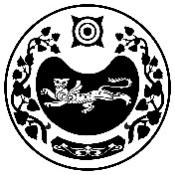 СОВЕТ ДЕПУТАТОВ ОПЫТНЕНСКОГО  СЕЛЬСОВЕТАУСТЬ-АБАКАНСКОГО РАЙОНА РЕСПУБЛИКИ ХАКАСИЯЧЕТВЕРТОГО СОЗЫВАВиды погребенийРазмеры, метрыРазмеры, метрыВиды погребенийШиринаДлинаОдиночные1,02,20Родственные2,202,20Семейные (родовые)от 2,5 до 5,452,20Почетные52,20Воинские1,802,20№ФИО захороненногоДатазахороненияДата смерти№ФИО захороненногоДатаДата смертизахоронения